Technology Playground (also on Blendspace)Grades 9-12 Nearpod- This video link will give you an overview of how Nearpod works.https://www.youtube.com/watch?v=oOhwDAC-aok&index=26&list=UUZObtfKJpsY-lywwLvYQbdA Web-based version and app available.Desmos- This is the next generation of graphing calculator. https://www.youtube.com/watch?v=z5GtcOpGl7Yand https://www.youtube.com/watch?v=bC8xA1vAqyc&list=UU_IR-dUP9trF4W8LS0_1EnAWeb-based version and app available.Geddit- gives instant real-time feedback for easy differential.  Students develop an accurate understanding of their own learning, while you can identify needs as they occur.http://letsgeddit.com/ YouTube video: https://www.youtube.com/watch?v=FQp1XQ6UaK8Web-based version and app available. Socrative- lets teachers engage and assess their students with educational activities on tablets, laptops and smartphones. Through the use of real time questioning, instant result aggregation and visualization, teachers can gauge the whole class’ current level of understanding. Socrative saves teachers time so the class can further collaborate, discuss, extend and grow as a community of learners.   http://www.socrative.com/ YouTube video explanation: https://www.youtube.com/watch?v=gzNrXd5Xpu4Blendspace- is the easiest way to blend your classroom with digital content and is available with a browser. https://www.blendspace.com/ You Tube video: https://www.youtube.com/watch?v=ICw-MlgPAlIPopplet lite-In the classroom and at home.  Students use Popplet for learning. Used as a mind-map, Popplet helps students think and learn visually. Students can capture facts, thoughts, and images and learn to create relationships between them.   http://popplet.com/ video- https://www.youtube.com/watch?v=CxLDsWHsQ1g Notebook Plus- app- This is a free notebook app that a student showed me.  The directions are in broken English BUT the app works beautifully. I have used it and I think students would like it.  It is very simple to use.             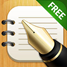 Handouts- This is an app that allows you send handouts to your students’ device (smartphone or tablet). Students can then interact with the document digitally by working on it and then the student can electronically return the handout to the teacher.  Here is a link to the Power Point: https://docs.google.com/a/lee.k12.ga.us/presentation/d/1qr7dFlJSnx4Rmd4PS2LwLfuo0ywUoK_hXWn20DtbQcg/edit#slide=id.g37a505b97_3_472Padlet- a virtual wall that allows people to express their thoughts on a common topic easily. It works like an online sheet of paper where people can put any content (e.g. images, videos, documents, text) anywhere on the page, together with anyone, from any device. Home page - https://padlet.com Video: https://www.youtube.com/watch?v=UuzciL8qCYM Educreations- is an exciting app that transforms your iPad into a recordable whiteboard. It records your voice, handwriting and also allows you to insert pictures to produce your own personal video lessons that you and your students can share online. Your lessons are stored online and can be accessed by students on any computer or iPad.  Video tutorial https://www.youtube.com/watch?v=oer20QtZdMo    LiveBinders- is a Web2.0 tool that helps you organize online web pages into an electronic binder. The tool lets you look at multiple web sites, Word documents, and PDFS within the same 'binder' window, organized by tabs, however you have put them together. A user can also add a few comments about each tab, allowing the reader some insight into the creator's organization. Home page http://www.livebinders.com/   Video: https://www.youtube.com/watch?v=OdG56uSubx0Anatomy 4D (Science app)Anatomy 4D puts every detail of the most complex human bodily systems into a free app that is easy to use, accessible, and truly engaging. Learners explore bodily systems in depth through DAQRI’s 4D experience, which provides the opportunity to understand their interrelationships spatially – a learning experience previously only accessible in a gross anatomy lab.  There are printable handouts online or you may use the image on a computer screen, tablet, or phone.Home page and video:  http://daqri.com/project/anatomy-4d/#.VKwAkyvF9ps Elements 4D (Science app)How It WorksEach block face depicts a different chemical symbol, representing the elements of the Periodic Table.  See the Elements in 4DOpen the Elements 4D App and point your device at the block face illustrating the element you want to view. Combine Two Elements.  Next, introduce a second element. Move the two blocks together until they touch. Marvel at the Reaction You’ve Created!If nothing happens, those elements don’t combine. Try another combination.Homepage: http://elements4d.daqri.com/ http://daqri.com/elements4D-mobile/ Video: https://www.youtube.com/watch?v=beodWECIzpo Symbaloo (app and web)Symbaloo allows you to quickly organize your personal internet desk top similar to the face of you smartphone.Homepage: http://www.symbaloo.com/home/mix/13eOcK1fiV Haiku Deck (app and web)(Presentation software)Create simple, limited-text presentations. Upload your own images or use the online search feature (app will also suggest images based on your text).  There is an option to only view free images.  Because of image searching, rated age 12+.Homepage: https://www.haikudeck.com/ Diigo (curation tool) (app and web)Diigo is designed to improve the online reading experience.  Everything is stored in the cloud including digital highlighting and sticky notes.  Public or private sharing is available for sharing with particular groups and reading, commenting and annotating on the same document at the same time.Homepage: https://www.diigo.com/index Video: https://www.youtube.com/watch?v=o0FTC_PAwnE Instagrok (app and web) http://www.instagrok.com/ Use this tool to research any topic with an interactive concept map that you can customize and share.  Show key facts using an interactive interface and using an integrated journal.Google Classroom- Classroom is available to anyone with Google Apps for Education, a free suite of productivity tools including Gmail, Drive and Docs.
Classroom is designed to help teachers create and collect assignments paperlessly, including time-saving features like the ability to automatically make a copy of a Google Document for each student. It also creates Drive folders for each assignment and for each student to help keep everyone organized.
Students can keep track of what's due on the Assignments page and begin working with just a click. Teachers can quickly see who has or hasn't completed the work, and provide direct, real-time feedback and grades right in Classroom.A. Flubaroo (Add on to Sheets by way of Google Forms)Flubaroo is a free tool that helps you quickly grade multiple-choice or fill-in-blank assignments... for free! B. Doctopus (Add on to Google Sheets)Doctopus gives teachers the ability to mass-copy (from a starter template), share, monitor student progress, and manage grading and feedback for student projects in Google Drive.Its tentacles copy and "hand out" Drive files to a roster of students, giving teachers full control over starter template, sharing configuration, folder organization and file naming, as well as visibility over all work in progress -- including the ability to bulk revoke and revert student editing rights around submission deadlines, as well the ability to fetch word, revision, and comment counts on all student files.C. Super Quiz (Add on to Google Sheets)Super Quiz adds brilliant functionality to a quiz made with Google Forms. By completing the quiz once with an answer key, all future submissions are automatically graded correct or incorrect. What’s more - you can get a break down of class understanding and a list of incorrect students for each question - perfect for intervention!By filling out a few cells of information, you can also generate personalized differentiated written feedback emailed to students as soon as they submit a response. No need to monitor and ‘re-grade’ - just set-up and go!